Majoriaq 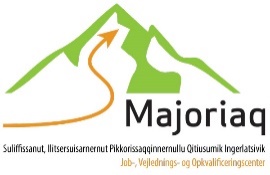 Box     postnummer          by.        Telefon.     Email:  lNavn :Adresse : Du har ansøgt om et ophold på en højskole i Danmark.Vejleder i Majoriaq…………… vil meget gerne samtale med dig om yderligere oplysninger  og derfor bedes du komme på denne tidspunkt ……………………………………………                                        til en ny vejledningsmøde .Her vil nogle af disse emner samtale om dineSproglig paratvidenMental parathed Derefter vil du få et endeligt svar om godkendelse eller afslag til opholdet i Danmark                                          Med venlig hilsen                                            Stempel og Navn 